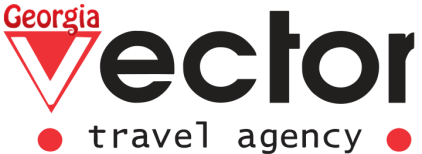 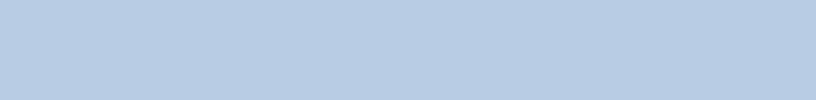 ЖИВОПИСНАЯ КАХЕТИЯ И ВКУСНЫЙ ТБИЛИСИ6 ночей\ 7 дней
Проживание: 5 ночи в Тбилиси, 1 ночь в Кахетии. 
Если Вас привлекает Грузинская кухня, мастер класс по приготовлению грузинских блюд, уникальные вина и незабываемая природа, то этот тур для Вас!
ДЕНЬ 1 – ТБИЛИСИ 
СЕРНЫЕ БАНИ, ГРУЗИНСКИЙ МАССАЖ-КИСА И КОНЕЧНО ЖЕ ВИНО!
Прибытие в Тбилиси, встреча в аэропорту с представителем компании VECTOR TRAVEL GEORGIA.  
Трансфер в отель. Размещение, отдых. 
Куда же пойти в Тбилиси после прибытия из аэропорта? лучший способ отдохнуть после утомительного путешествия, это подарить себе несколько часов в Серной бане. Именно туда мы и отправимся! Горячие сероводородные источники, мыльный массаж, пилинг и приятный, расслабляющий отдых, это именно то, что вам требуется после перелета. 
Побывать в Грузии и не увидеть грузинские танцы все равно что побывать во Франции и не посетить Эйфелеву башню! Именно поэтому ужин первого дня пройдет в грузинском ресторане, с шоу программой и естественно грузинским вином!Ночь в гостинице в г. Тбилиси.

ЗАМЕТКА: ПРОГРАММА ПЕРВОГО ДНЯ ЗАВИСИТ ОТ ПОЛЕТНЫХ ДАННЫХДЕНЬ 2 - КАХЕТИ (БОДБЕ, СИГНАХИ, ВИННЫЙ ПОГРЕБ)Завтрак в гостинице. Нас с вами ждёт незабываемый тур в прекрасный старинный город Любви — Сигнахи и экскурсия в Монастырь Бодбе — сокровенное место паломничества многих верующих. путь лежит в Кахетинский регион, славящийся традиционным виноделием. Огромные угодья с раскидистыми виноградниками впечатлят не только ценителей высококачественного вина, но и тех, кто любит живописную природу.Первое, что мы посетим в этом чарующем крае, это — священный Монастырь Бодбе, являющийся популярным местом паломничества. На его территории находятся мощи Равноапостольной Св. Нино (именно благодаря ей христианство стало официальной религией Грузии в 326 году).Следующая остановка — «Город Любви» — Сигнахи. Несмотря на его реставрацию, первозданный, исторический вид города сохранён. Бродя по улочкам, мы сможем окунуться в атмосферу прошлых веков. А какие здесь великолепные виды на Алазанскую Долину и Кавказские горы! Обед в местном ресторане с дегустацией домашних вин. Трансфер в Телави. Размещение в гостинице. отдыхПосещение и осмотр погребов нового типа и музея «квеври»; (памятник квеври, музеи вина, уникальные, разрезанные квеври (С их помощью можем наблюдать за процессом изготовления вина в квеври). В гостях у самых знаменитых грузинских близнецов мы сами испечем грузинский хлеб –шоти в глининной печи - тоне,  и сделаем грузинские сладости – Чурчхела. А во время ужина,  на традиционном грузинском застолье продегустируем знаменитые вина хозяев погреба. Ночь в гостинице в КахетииРасстояния в пути: Тбилиси – Cигнахи-115 км. Сигнаги – Телави 60 км.ДЕНЬ 3 – КАХЕТИ ( АЛАВЕРДИ, ИКАЛТО, ЦИНАНДАЛИ)Завтрак в гостинице. Освобождение номеров.Экскурсия по Кахетии: Посещение монастыря “Алаверди” — кафедрального собора первой четверти XI века (собор Святого Георгия) и монастырского комплекса в Ахметском муниципалитете Кахетии. До строительства Цминда Самеба в Тбилиси собор Алаверди был высочайшей церковной постройкой Грузии. Собор Алаверди представлен на включение в список Всемырное наследие ЮНЕСКО., а также “Икалто”-  это фактически самый первый монастырь в Кахети. Здесь всего три храма и хозяйственная постройка. В прошлом при монастыре находилась еще и Академия. Монастырь Икалто основан в VI веке Зеноном Икалтойским, одним из 13 ассирийских отцов. Существующие ныне храмы возведены не ранее VIII века.Посетим г. Телави, музей “Цинандали” - Дом-музей Александра Чавчавадзе, местного аристократа и культурного деятеля. На территории своего имения князь в 19 веке разбил прекрасный сад, собрав растения со всего мыра, а также основал первый в Грузии винный погреб европейского типа, в котором до сих пор хранятся вина 19 века. Дочь А. Чавчавадзе, Нино, была супругой Александра Грибоедова.На обед нас ждут в крестьянском доме, где продегустируем домашние эко-вина, приготовим чакапули и незабываемый шашлык. Трансфер в Тбилиси.Ночь в гостинице в г. ТбилисиЦинандали-Тбилиси 110 км.ДЕНЬ 4 КАЗБЕГИ (АНАНУРИ-ГУДАУРИ-КАЗБЕГИ)Завтрак в гостинице. Нас ждет увлекательнейшее путешествие к крепости Ананури и в край снежных вершин.В начале путешествия по Военно-Грузинской дороге гости попадут на территорию Ананурской крепости (XVI-XVII вв.) и Жинвальского водохранилища. Отсюда открывается чарующая панорамаДорога к Казбеги проходит через Гудаури — один из  самых известных лыжных курортов Грузии. Неподалеку предлагается остановка с целью увидеть невероятную красоту Кавказских гор.Следующим пунктом назначения является маленький, но популярный среди туристов, городок Степанцминда, известный под своим прежним названием — Казбеги. Примечательно его расположение у подножия одноименной горы (одной из высших пиков Грузии - 5033, 8 м). Для более близкого просмотра предлагается проезд на офф роуд джипах или деликах  6.4 км вверх по холму (2017 м над уровнем моря). Здесь будет возможность поближе подойти к горе Казбек, а также увидеть Гергетскую Церковь Св. Троицы (XIV в.).Вид, который открывается с горы Гергети на городок Казбеги оставляет неизгладимое впечатление даже на самых невозмутимых туристов.На обед нас ждут в крестьянском доме.Для любителей гор, Кавказа природы и путешественников, которым интересно собственноручно завернуть хинкали и пхлована ( хачапури с зеленью),  это путешествие станет настоящим удовольствием. Трансфер в Тбилиси.  Ночь в гостинице в г.Тбилиси.Расстояния в пути:  Тбилиси – Ананури- 70  км;  Анаанури –Степанцмында- 90км; Степанцмында  - Тбилиси 160  км.ДЕНЬ 5 МЦХЕТА-ГОРИ-УПЛИСЦИХЕ Завтрак в гостинице. Уплисцихе (досл. Божья Крепость) — древний пещерный город, один из первых городов на территории Грузии. Уплисцихе высечен в скале. Город возник в конце II—в начале I тысячелетия до н. э., пережил несколько подъёмов и спадов, был окончательно покинут в XIX веке и является, таким образом, многослойным археологическим объектом, одним из важнейших памятников грузинской культуры.Уникальность памятника заключается в том, что он, благодаря своему устройству, сохранил в себе остатки архитектурных и культовых сооружений, построенных на протяжении нескольких столетий. В период расцвета Уплисцихе включал в себя более 700 пещер и пещерных сооружений. Трансфер на обед в винный погреб домашнего типа.На время обеда гостям проведут мастер класс по приготовлению лобиани, хачапури, баклажанов с орехами, отведаем домашнего вина и пообедаем традиционными грузинскими блюдами!
После обеда наша экскурсия продолжится в древнем городе-музее Мцхета! бывшей столице Восточной Грузии.Посещение древних и уникальных  монастырей Джвари и Светицховели (оба памятника входят в мировое наследие ЮНЕСКО) входит в обязательную программу любого гостя Грузии«Джвари»  - первый монастырь Грузии, 5-6 век. Именно здесь Св. Нино водрузила свой крест из виноградной лозы и начала проповедовать христианство. Лермонтов поселил здесь Мцыри и описал в своей поэме прекрасный вид, который открывается с этого святого для всех грузин места.«Светицховели» – центральный кафедрал Грузии, 10 век.  Здесь короновали и хоронили царей. Уникальные фрески и святыни всемирной православной культуры хранятся в стенах этого монастыря.Трансфер в ТбилисиНочь в гостинице в г.Тбилиси.Расстояния в пути:  Тбилиси – Уплисцихе 100 км, Уплисцихе-Мцхета 60 км. Мцхета - Тбилиси 20км; ДЕНЬ 6 ТБИЛИСИ – СИТИ ТУРЗавтрак в гостинице. Пешая экскурсия по Старому Тбилиси!Где еще вы сможете сделать селфи на фоне древнего Храма 12-ого века Метехи и резных колоритных балкончиков одновременно?Полюбовавшись великолепной панорамой Старого Города, отсюда по канатной дороге мы отправимся к Крепости Нарикала - главной цитадели многих столетий. Затем спустимся по узким мощеным улочкам и посетим единственную в Тбилиси мечеть. Идя вглубь по Инжировому ущелью, мы увидим небольшой водопад  — редкостное явление в черте города.А следующий объект нашей пешей экскурсии - «Абанотубани» (дословно «банный район») - известен целительнымы сернымы банямы. Ранее они служили не только в качестве центров личной гигиены и восстановления сил (предшественники современных спа), но и предоставляли возможность для интересных публичных встреч.Отправившись по современным улицам города, если захочется перекусить, мы сможем заглянуть в уютные open-air кафе и ресторанчики, славящиеся своим кавказским гостеприимством, невероятно вкусной кухней и винамы.Мы обязательно пройдемся по пешеходному «Мосту Мира», раскинувшемуся над рекой Мтхвари — он, точно, запомнится своим футуристическим дизайном, выбивающимся из общего архитектурного ансамбля нашей столицы.Не останется без нашего внимания и Храм Сиони (XVII в.). Будучи главным ортодоксальным Кафедральным Собором и резиденцией Патриарха — Католикоса Грузии до момента возведения Церкви Святой Троицы в 2004 году, он является важной достопримечательностью города.Также мы обязательно увидим самый старый из сохранившихся храмов Тбилиси — Анчисхати (VI в. до н.э.).И как равнодушно пройти мимо часовой башни известного Театра Марионеток Резо Габриадзе? Этот потрясающий воображение объект, безусловно, входит в маршрут нашей с вамы экскурсии.готовьтесь к 3-4 часам нашего замечательного пешего тура, зарядите мобильные устройства, фото и видеокамеры. Эту красоту не запечатлеть просто невозможно! Впечатления останутся на всю жизнь!Ночь в гостинице в г.Тбилиси.ДЕНЬ 7 ТБИЛИСИЗавтрак в гостинице. Освобождение номеров. Трансфер в аэропорт г. Тбилиси. ЗАМЕТКА: ПРОГРАММА ПОСЛЕДНЕГО ДНЯ ЗАВИСИТ ОТ ПОЛЕТНЫХ ДАННЫХ